Численность детей обучающихся по реализуемой образовательной программе за счет средств местного бюджета по договорам об образовании.Вторая младшая – средняя группаВоспитатели: Слинко Л.Э., Подменный: Полякова М.В., Чернова И.А.Пом. Воспитат. Полякова М.В., Чернова И.А.Яковлев ЗахарТоргунаков ТимофейВейбер МарьянаАверин СергейНавицкий КостяОтрешко КоляТерехин МаркВасильева РенатаМокринская АльбинаПлотникова ВарвараСунцова ДашаМожаева КристинаБондарь ПашаСорокин ПашаДивеева НастяБережнова НастяСтаршая – подготовительная к школе группаВоспитатели: Суслопарова Л.В., Подменный: Полякова М.В., Чернова И.А.Пом. Воспитат. Рогова В.А.Губин ВаняКудиенко СережаЛупашку СашаМокроусова КатяПаньков КириллСмирнова МиленаСирота МишаТоргунаков ДанилЭгоф НастяЮсова АленаЧижикова ЛераЦыгвинцева ДашаБутарин ВаняГончаров МатвейКокнаев ВаняСтароверов Сережа Крысова МаргаритаГрищенко Эдик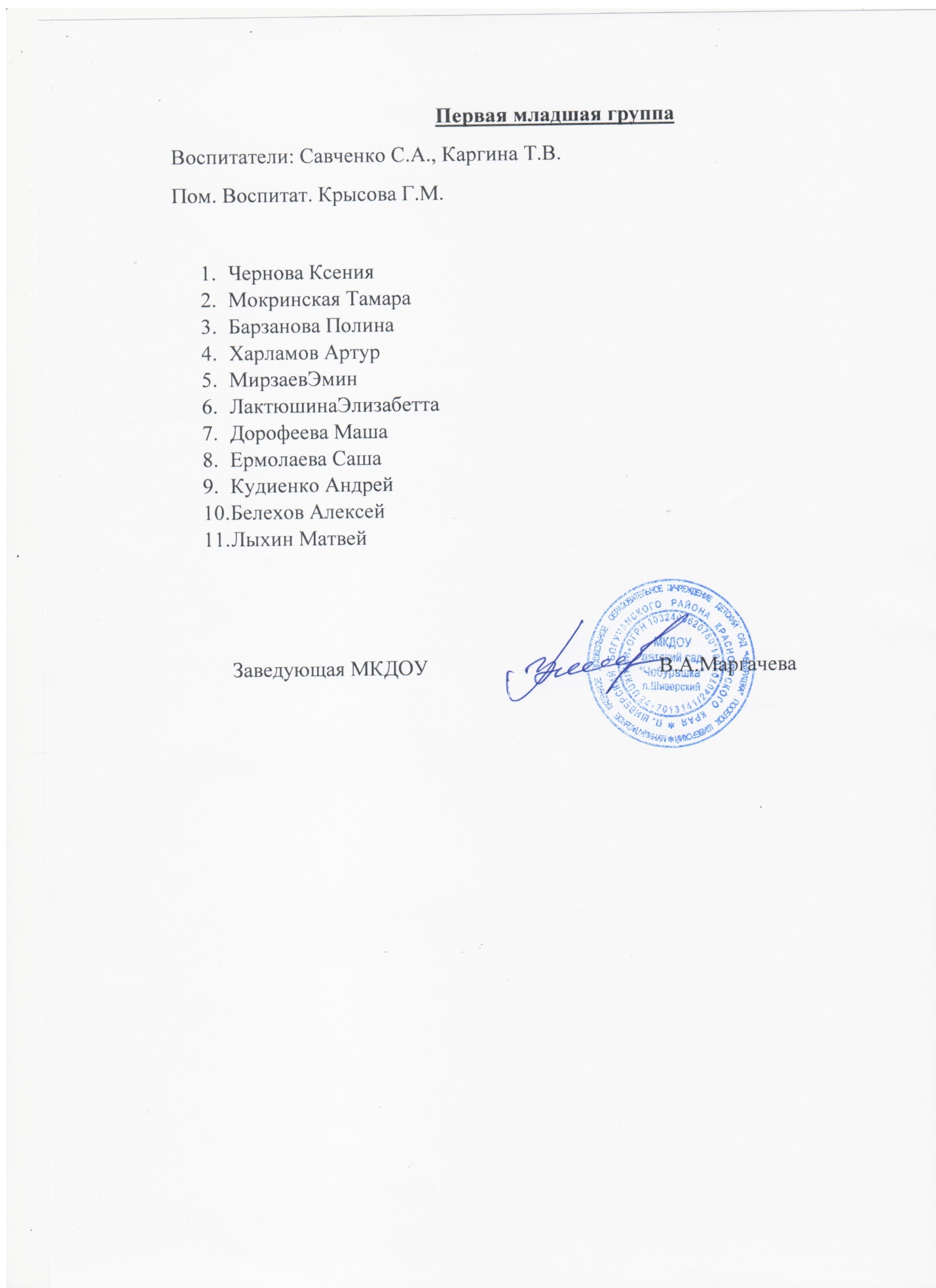 